Evie and Will have been saving their spending money. 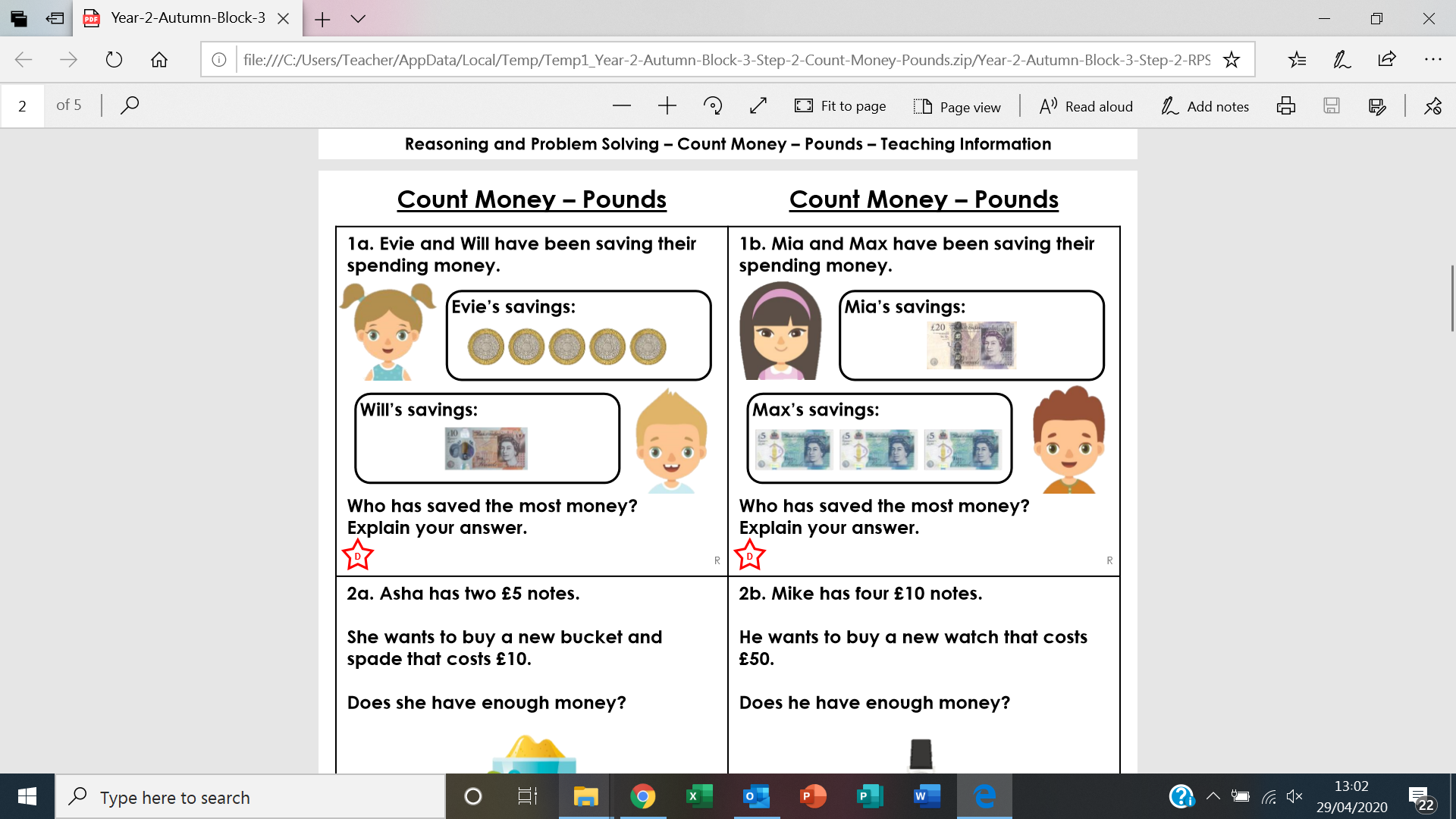 Who has saved the most money? Explain your answer.Mya has four £20 notes and four £2 coins. She wants to buy a box of toys that costs £87. 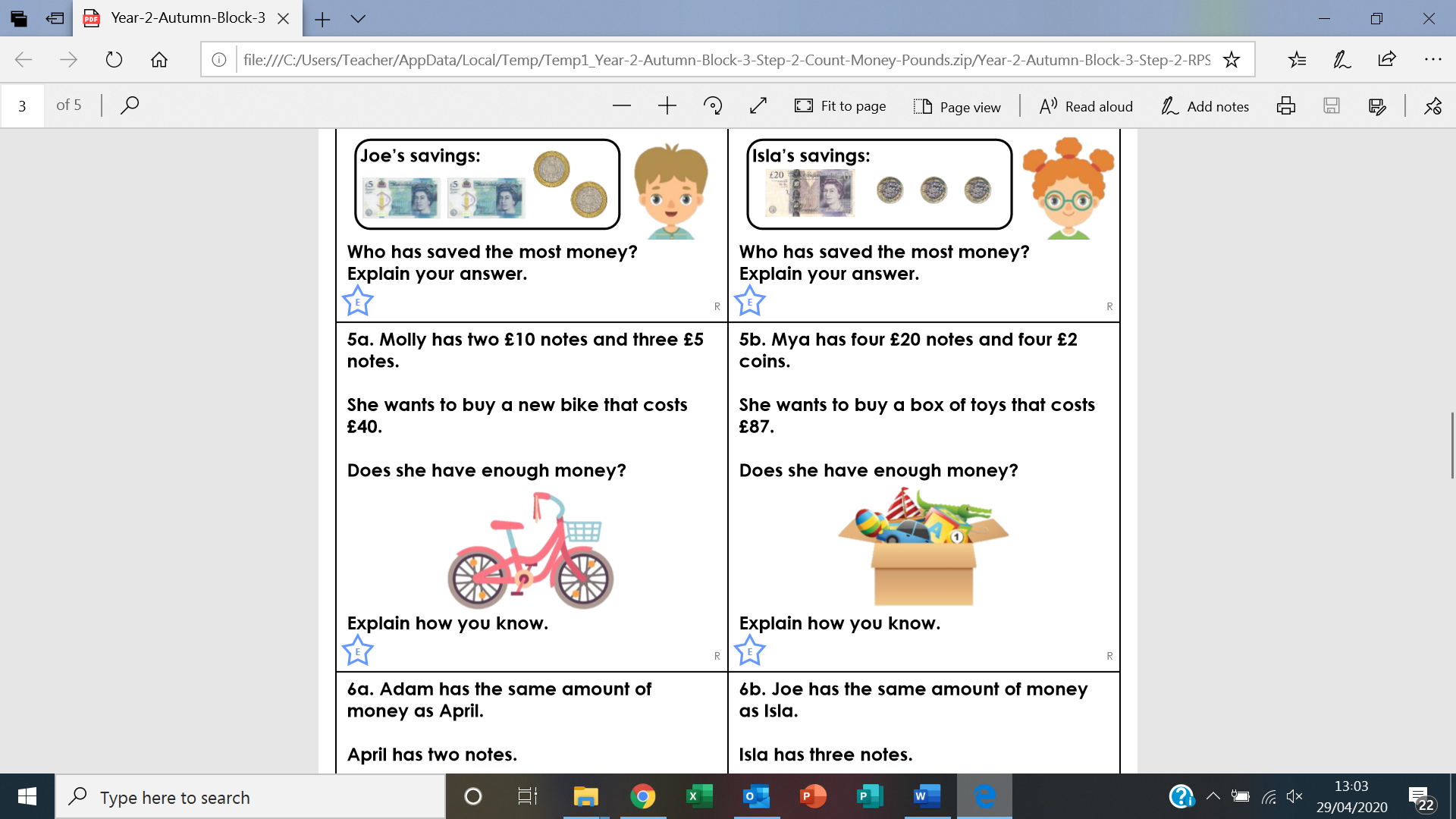 Does she have enough money?Explain how you know. Joe has the same amount of money as Isla. 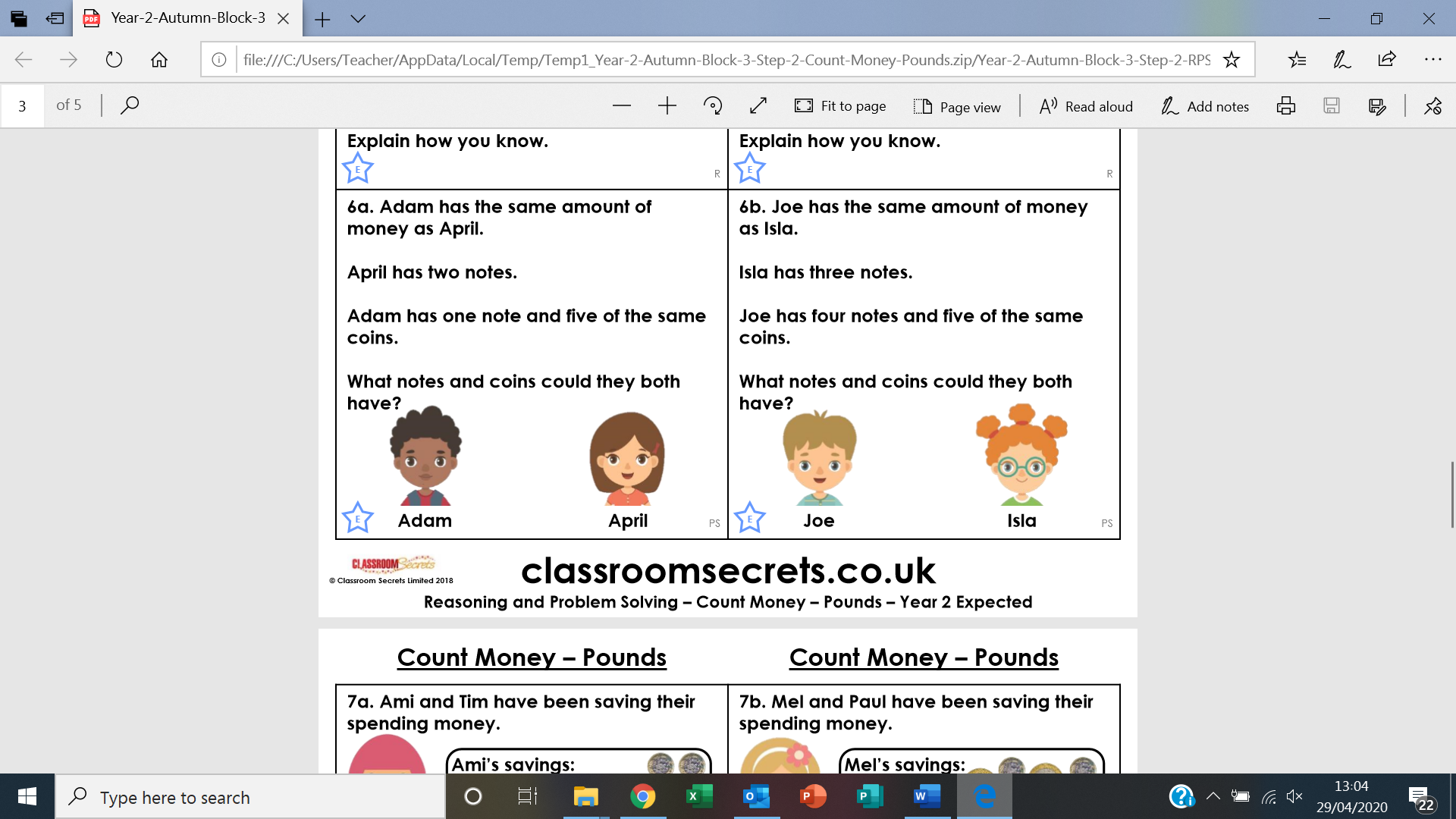 Isla has three notes. Joe has four notes and five of the same coins.What notes and coins could they both have?Draw out your workings to help you. Ben goes to the toy shop to spend his birthday money. 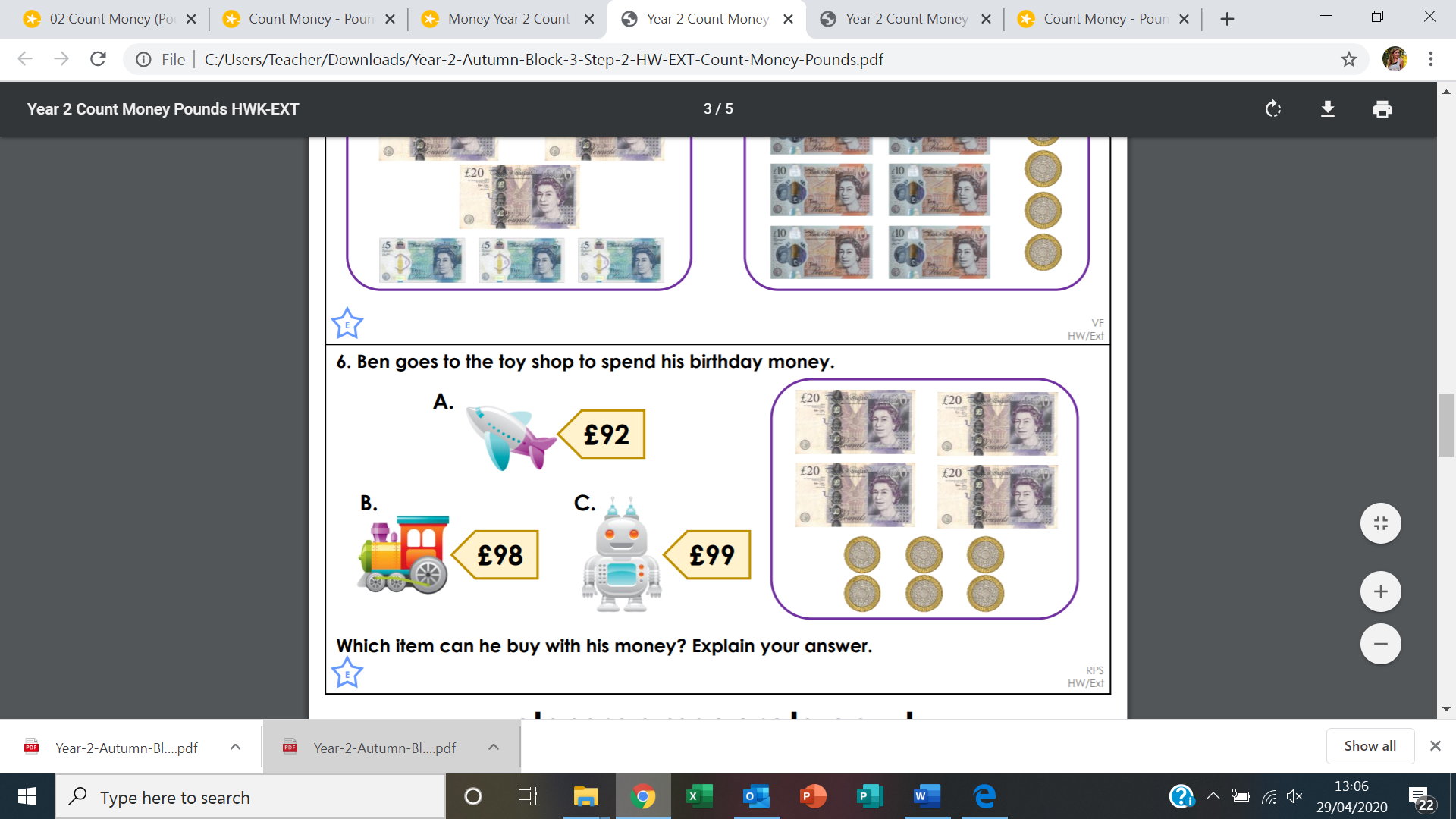 Which item can he buy with his money? Explain your answer.